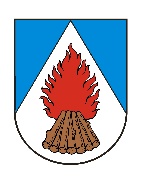 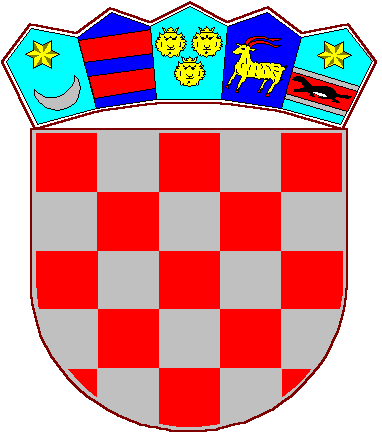  Republika Hrvatska Virovitičko-podravska županija      Općina Špišić Bukovica     Jedinstveni upravni odjelKLASA: 230-01/22-01/01UR. BROJ: 2189-6-04-22-1Špišić Bukovica, 18. veljače 2022. godine       	Na temelju članka 33. Zakona o udrugama (NN 74/14. i 70/17) i članka 4. Odluke o utvrđivanju  kriterija za određivanje projekata udruga od interesa za Općinu Špišić Bukovica i njihovom financiranju iz Proračuna Općine Špišić Bukovica (KLASA: 230-01/15-01/02; UR. BROJ: 2189/06-01-15-1 od 31. kolovoza 2015. godine), pročelnik Jedinstvenog upravnog odjela Općine Špišić Bukovica raspisujeP O Z I Vza prijavu programa i projekata udruga od interesa za Općinu Špišić Bukovicai njihovom financiranju iz proračuna Općine Špišić Bukovica za 2022. godinu1. Uvjeti prijave- prijaviti se mogu registrirane udruge koje djeluju i imaju sjedište na području Općine Špišić Bukovica- udruge u osnivanju prijavi prilažu presliku podnesenog zahtjeva za upis u registar udruga,- na ovaj Poziv udruge mogu prijaviti jedan projekt/program,- ovaj poziv se ne odnosi na vjerske zajednice, političke stranke te pravne osobe kojima je osnivač Općina Špišić Bukovica. 2. Područja programskih aktivnostiAktivnostima od interesa za opće dobro smatraju se osobito aktivnosti udruga koje pridonose zaštiti i promicanju ljudskih prava, zaštiti i promicanju prava nacionalnih manjina, zaštiti i promicanju prava osoba s invaliditetom i djece s teškoćama u razvoju, starijih i nemoćnih, jednakosti i ravnopravnosti te mirotvorstvu i borbi protiv nasilja i diskriminacije, promicanju vrijednosti Domovinskog rata, zaštiti, brizi i izobrazbi djece i mladih te njihovu aktivnom sudjelovanju u društvu, prevenciji i borbi protiv svih oblika ovisnosti, razvoju demokratske političke kulture, zaštiti i promicanju prava manjinskih društvenih skupina, promicanju i razvoju volonterstva, socijalnim uslugama i humanitarnoj djelatnosti, poticanju i razvoju socijalnog poduzetništva, zaštiti prava potrošača, zaštiti okoliša i prirode i zaštiti i očuvanju kulturnih dobara, održivom razvoju, razvoju lokalne zajednice, međunarodnoj razvojnoj suradnji, zaštiti zdravlja, razvoju i promicanju znanosti, obrazovanja, cjeloživotnog učenja, kulture i umjetnosti, tehničke i informatičke kulture, sporta, dobrovoljnog vatrogastva, traganja i spašavanja te drugim aktivnostima koje se po svojoj prirodi, odnosno po posebnim propisima o financiranju javnih potreba u određenom području mogu smatrati djelovanjem od interesa za opće dobro. Napomena: prednost pri odlučivanju o odobravanju financijske potpore iz proračuna Općine Špišić Bukovica imati će projekti u čiju je provedbu uključena i suradnja s lokalnom samoupravom.3. Način prijave	Sve zainteresirane udruge mogu svoje projekte prijaviti uz detaljan opis projekta te ih dostaviti na adresu: Općina Špišić Bukovica, Vinogradska 4, 33 404 Špišić Bukovica s napomenom „Prijava projekata udruga za 2022.g.“ uz obavezno ispunjene obrasce A – podaci o udruzi; B – podaci o projektu; C - financijski plan koji se mogu podići u Jedinstvenom upravnom odjelu Općine Špišić Bukovica, Vinogradska 4, Špišić Bukovica ili preuzeti na službenoj Internet stranici www.spisicbukovica.hr. Zakašnjele prijave ili na drugi način podnesene prijave protivno uvjetima ovog poziva neće biti razmatrane.4. Sadržaj prijave- detaljan opis i financijski plan projekta obrasci A, B i C,- preslika Rješenja o upisu udruge u Registar udruga,- ostala projektna dokumentacija (CD, likovni, grafički i ostali dodaci) – nije obavezno.5. Rok za podnošenje prijavaOvaj poziv za prijavu projekata udruga otvoren je petnaest (15) dana, a podnošenje prijava je zaključno s 05.03.2022. godine.Prijave se šalju poštom ili predaju osobno na adresu Općina Špišić Bukovica, Vinogradska 10, 33 404 Špišić Bukovica. Sve prijave poslane poštom s datumom 05.03.2022. godine bit će razmatrane sukladno točki 3. ovoga Poziva.Odluka o dodjeli sredstava bit će objavljena na Oglasnoj ploči Općine Špišić Bukovica, a sa udrugama koje dobiju odobrenu financijsku potporu biti će potpisan ugovor o međusobnim pravima i obvezama nakon usvajanja Proračuna Općine Špišić Bukovica za 2022. godinu.                                                                                                                PročelnikTomislav Obrovac, dipl. iur.